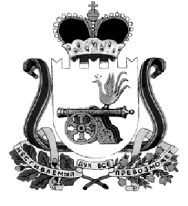 АДМИНИСТРАЦИЯ МУНИЦИПАЛЬНОГО ОБРАЗОВАНИЯ«КАРДЫМОВСКИЙ  РАЙОН» СМОЛЕНСКОЙ ОБЛАСТИ П О С Т А Н О В Л Е Н И Еот 15.10.2020 № 00600О внесении изменений в муниципальную программу «Противодействие терроризму и экстремизму «Антитеррор», утвержденную постановлением Администрации муниципального образования «Кардымовский район» Смоленской области от 27.02.2020 № 00129Администрация муниципального образования «Кардымовский район» Смоленской областип о с т а н о в л я е т: 1. Внести  в муниципальную программу «Противодействие терроризму и экстремизму «Антитеррор»,  утвержденную постановлением Администрации муниципального образования «Кардымовский район» Смоленской области от 27.02.2020 № 00129 «Об утверждении муниципальной программы «Противодействие терроризму и экстремизму «Антитеррор» на территории муниципального образования «Кардымовский район» Смоленской области» следующие изменения: - в перечне программных мероприятий, в задаче 4 «Активизация профилактической и информационно-пропагандистской работы по предотвращению угроз террористической направленности», пункт 3 и 4 изложить в следующей редакции:2. Настоящее постановление опубликовать на официальном сайте Администрации муниципального образования «Кардымовский район» Смоленской области в сети «Интернет».3. Контроль исполнения настоящего постановления оставляю за собой3Проведение  культурно-просветительских мероприятий, направленных на гармонизацию межнациональных отношений (фестивали, гастрольные программы, спектакли, выставки, круглые столы, конкурсы, семинары);Проведение мероприятий в области народного творчества, направленные на духовное и патриотическое воспитание молодежи.Проведение культурно-просветительских и воспитательных мероприятий в общеобразовательных организациях района по привитию молодежи идей межнациональной и межрегиональной толерантности2020-2025 гг.Отдел культуры, Отдел, образования, АТК МО.,.48888888Районный бюджет4Опубликование в районной газете «Знамя труда»-«Кардымово» и сайтах Администрации муниципального образования «Кардымовский район» Смоленской области материалов,  противодействующих терроризму, идеям экстремизма и разжиганию межнациональной розни, выпуск буклетов, памяток, плакатов, иной печатной продукции антитеррористической направленности2020-2025 гг.Отдел культуры, Отдел, образования, АТК МО, редакция  газеты «Знамя труда» -«Кардымово»42777777Районный бюджетГлава муниципального образования «Кардымовский район» Смоленской области                 П.П. Никитенков